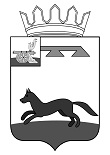 АДМИНИСТРАЦИЯ  МУНИЦИПАЛЬНОГО   ОБРАЗОВАНИЯ«ХИСЛАВИЧСКИЙ   РАЙОН» СМОЛЕНСКОЙ  ОБЛАСТИП О С Т А Н О В Л Е Н И Еот 28 июля 2021 г. № 286О внесении изменений в состав Административной комиссии муниципального образования «Хиславичский район» Смоленской областиВнести следующие изменения в состав Административной комиссии муниципального образования «Хиславичский район» Смоленской области, утвержденной постановлением Администрации муниципального образования «Хиславичский район» Смоленской области от 05 октября 2020 года № 519 (в редакции постановления от 10.03.2021г. №101):Ввести в состав:Зайцева Сергея Дмитриевича -  начальника отдела строительства, архитектуры и ЖКХ  Администрации муниципального образования «Хиславичский район» Смоленской области.Вывести из состава комиссии Фигурову Ирину Юрьевну.Глава муниципального образования «Хиславичский район»Смоленской области                                                                            А.В. ЗагребаевВизирование правового акта:Визы:О.В. Зайцева               ________________            « 28 » июля  2021 г.Визы:Т.В. Ущеко                 ________________            «28 »  июля  2021 г.Отп. 1 экз. – в делоИсп. С.М. Новикова«28» июля 2021 г.